МУНИЦИПАЛЬНОГО РАЙОНА«ЗАБАЙКАЛЬСКИЙ РАЙОН»РЕШЕНИЕпгт. Забайкальск9 октября  2020 года                                                                                     № 375О внесении изменений в решение Совета муниципального района «Забайкальский район» от 27 декабря 2016 года № 35 «Об утверждении Положения «О денежном вознаграждении выборных должностных лиц в органах местного самоуправления муниципального района «Забайкальский район»»          В связи с приведением нормативного правового акта в соответствие с действующим законодательством, в соответствии с Федеральным законом от 06 октября 2003 года № 131-ФЗ «Об общих принципах организации местного самоуправления в Российской Федерации», статьями 27, 29 Главы 9 Закона Забайкальского края от 10 июня 2020 года № 1826-ЗЗК «Об отдельных вопросах организации местного самоуправления в Забайкальском крае,  руководствуясь статьей 24 Устава муниципального района «Забайкальский район», Совет муниципального района «Забайкальский район» решил:В решение Совета муниципального района «Забайкальский район от 27 декабря 2016 года № 35 «Об утверждении Положения «О денежном вознаграждении выборных должностных лиц в органах местного самоуправления муниципального района «Забайкальский район»» внести изменения следующего содержания:В преамбуле слова «статьями 1,3 Закона Забайкальского края от 24 декабря 2010 года № 455-ЗЗК «О гарантиях осуществления деятельности депутата, члена выборного органа местного самоуправления, выборного должностного лица местного самоуправления» заменить словами «статьями 27,29 Главы 9 Закона Забайкальского края от 10 июня 2020 года № 1826-ЗЗК «Об отдельных вопросах организации местного самоуправления в Забайкальском крае».В соответствии с пунктом 9 статьи 7 Закона Забайкальского края от 19 декабря 2019 года № 1778-ЗЗК «О бюджете Забайкальского края на 2020 год и плановый период 2021 и 2022 годов» в подпункте 1.1 пункта 1 статьи 1 цифры «7 975» заменить цифрами «8214».Признать утратившим силу с момента вступления в силу данного решения: - решение Совета муниципального района «Забайкальский район» от 25 сентября 2019 года № 277 «О внесении изменений в решение Совета муниципального района «Забайкальский район» от 27 декабря 2016 года № 35 «Об утверждении Положения «О денежном вознаграждении выборных должностных лиц в органах местного самоуправления муниципального района «Забайкальский район».3. Опубликовать (обнародовать) настоящее решение в порядке, установленном Уставом муниципального района «Забайкальский район» и разместить на официальном сайте муниципального района «Забайкальский район» в информационно-телекоммуникационной сети «Интернет» www.zabaikalskadm.ru4.Действие настоящего решения распространяется на правоотношения, возникшие с 01 октября 2020 года.Глава муниципального района «Забайкальский район»                                                                          А. М. Эпов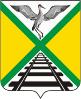 СОВЕТ